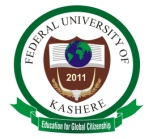 DEPARTMENT OF SOCIOLOGYFACULTY OF HUMANITIES, MANAGEMENT AND SOCIAL SCIENCESFEDERAL UNIVERSITY OF KASHERE P. M. B. 0182, GOMBE, GOMBE STATE, NIGERIASOC 1205: AFRICAN SOCIAL THOUGHT	COURSE LECTURER: M. O. HARUNACOURSE OUTLINEWeek I-2: Concept and Meaning of African Social ThoughtMeaning of Social ThoughtMeaning of African Social ThoughtWeek 3: Cultural Nationalism (Edward W. Blyden)Blyden Marriage and Family backgroundCareer and writingsWeek 4: Franz Fanon: Colonial Dehumanization Week 5: Kwame Nkrumah (Consciencism)Week 6: Contributions of Dr. Nnamdi Azikiwe to African socio-political and economic growth (Democracy Welfarism)Zik’s Early Life and EducationCareer in Journalism and Involvement in Pan-Africanism/ National PoliticsThe Role of Nnamdi Azikiwe in Nigerian Politics from the Decolonization Era to the Post-Independence Period.Week 7: Julius Nyerere’s Ujamaa, and (Submission of individual assignment)Week 8: Obafemi Awolowo: Scientific SocialismWeek 9: Leopold S. Senghor’s: NegritudeWeek 10: Contributions of Nelson Mandela to the Growth of Democracy in South AfricaWeek 11: Concept of Nationalist Movement in AfricaMeaning of NationalismNationalist Movement in AfricaFactors that led to the growth of Nationalist movement in Africa (internal and external factors)Wee12: 2nd CA Written Test and Submission of Group AssignmentWee13: RevisionMode of Assessment and Marking SchemeCourse MaterialsLecture NotesRelevant Textbooks Chapters and Materials from internet source from the course Lecturer.Self-Assessment Exercise  1. Succinctly explain the concept of African social thought in relation to Sociological Inquiry.2. Examine Kwame Nkrumah’s Social Thought of Consciencism.3. What do you understand by Edward W. Blyden’s Cultural Nationalism?4. Outline the philosophical position of Leopold S. Senghor-Negritude.5. Explain Julius Nyerere’s Social Thought of Ujamaa.6. What is the writing of Nnamdi Azikiwe all about?7. Is there a relationship between the philosophical Social Thought of Scientific Socialism by Chief Obafemi Awolowo and that of Democratic Welfarism by Dr. Nnamdi Azikiwe?8. Do a critical assessment of the concept of Nationalism.9. What are the factors that led to the growth of Nationalist movement in West African State?10. Examine Nkrumah philosophical position on Pan-Africanism.11. Western education in the colonial era was not designed to help Africans or to make them advance in technology; it was rather merely at reading and writing, so it was classical rather than practical. What do you understand by the statement?Please Note: Your success in the course depends largely on your class attendance, reading and understanding of Lecture notes and other materials given by the course Lecturer. You must participate in the mode of assessment. Wishing you all the very best.Further ReadingsAwolowo, O. J. (1981). Path to Nigerian Greatness. Enugu: Fourth Dimension Publishers.Awolowo, O. J. (1981). Voice of Wisdom. Akure: Fagbamigbe Publishers. Coleman, J. S. (1958). Nigeria: Background to Nationalism. Berkeley: University of California 	Press.Fanon, F. (1970). Toward the African Revolution: Political Essays. Harmonds North Middlesex: 	Penguin Book.Giddens, A. (2013). Sociology. Oxford: Polity Press.Haralambos, M. and Heald, R. M. (2008). Sociology: Themes and Perspectives. New York: 	Oxford University Press. Nkrumah, K. (1963). African Must Unite. London: Panaf Books.Nkrumah, K. (1970). Consciencism: Philosophy and Ideology for Decolonization. London: Panaf 	Books.Nnamdi, A. (1980). Ideology for Nigeria: Capitalism, Socialism or Welfarism. Lagos: Macmillan 	Publishers Ltd. Nyerere, J. (1973). Ujamaa: Essays on Socialism. Dares-Salam: oxford University Press. 	Penguin Book.Rodney, W. (1972). How Europe Underdeveloped Africa. Dares-Salam: Tanzania Publishing 	House and Bogle-L’ouverture Publications: London.Mode of AssessmentMode of AssessmentMarking SchemeContinuous Assessment (40%)75% Attendance5%Continuous Assessment (40%)Individual Written Assignment 10Continuous Assessment (40%)Group Assignment10Continuous Assessment (40%)Written Test15End of Semester ExaminationEnd of Semester Examination60%TotalTotal100%